Romeo and Juliet Theme Project TopicsPlease choose one of the following projects and do a FABULOUS job!  There are many different project options, so each of you should find one that will spotlight your unique talents, while also demonstrating your knowledge of the play.  Moreover, you will present your work to the class, so I will need to know how much time you need to set up. **EVERY ELEMENT OF EACH OPTION MUST LINK BACK TO YOUR CHOSEN THEME.Late Work Will Not be Accepted: I will not accept last minute thrown together work either. Put some thought and planning into this project.  Know and consider what you are good at and what materials you have access to before choosing a project.  Remember, “Thou Knows't we work by wit, and not by witchcraft; And wit depends on dilatory time."  Here are your options.  If you feel I have left something out or you have another idea, please tell me.  I am open to suggestion.  Left Me Out You Did; Suggest I Will: Create your own project.  Please see me for proposal document.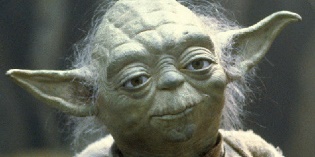 All the World's a Stage: Scene Memorization Assignment…This assignment was going to be a test grade, but we decided to make it a project option.  You are required to memorize and perform 25 consecutive lines of Romeo and Juliet.  You will pick your lines, memorize them, mark the text, and perform them in front of the class.  You will be graded on the following scale-up to 80 points for having lines memorized and delivered without memory lapses, up to 10 points for incorporating costume, up to 10 points for acting with inflection, gestures, and movements.  Yes, you may work with partners but each person adds an additional 25 lines and it is a group grade.  You are as strong as your weakest link.  All the World's a Stage: Scene Memorization Assignment…This assignment was going to be a test grade, but we decided to make it a project option.  You are required to memorize and perform 25 consecutive lines of Romeo and Juliet.  You will pick your lines, memorize them, mark the text, and perform them in front of the class.  You will be graded on the following scale-up to 80 points for having lines memorized and delivered without memory lapses, up to 10 points for incorporating costume, up to 10 points for acting with inflection, gestures, and movements.  Yes, you may work with partners but each person adds an additional 25 lines and it is a group grade.  You are as strong as your weakest link.  Do                                                        Do  notDo                                                        Do  notChoose 25 lines per person from a scene that you are capable of reenacting.Wear a costume.More than just memorize-Act!Incorporate body movements, stage directions, and props.Turn in a quadruple spaced copy of your script with marking symbols written on it for approval.Choose a scene that supports theme and be ready to defend your chosen theme.Choose this if you cannot act, have trouble memorizing, or have stage fright. Choose this if you cannot act, have trouble memorizing, or have stage fright.Life is Serious, but Art is FunCreate a three dimensional representation or a painting of a theme from the play.  Serious artists only!  The presentation of this project must include a thoughtful and meaningful explanation of your choice and representation with MLA formatted textual evidence.  Life is Serious, but Art is FunCreate a three dimensional representation or a painting of a theme from the play.  Serious artists only!  The presentation of this project must include a thoughtful and meaningful explanation of your choice and representation with MLA formatted textual evidence.  DoDo  notChoose this if you are artistic.Write an MLA formatted paragraph supporting you analysis of theme with properly integrated quotes and grammatically correct sentence structure.Choose this if you are not naturally artistic.Steal what someone else has done but create a new!Music oft hath such a charm…Create a soundtrack for Romeo and Juliet.  You must choose one song as the theme song for the entire play (theme song…get it…theme).  Then, every scene (not Act) must be accompanied by a song which reflects the mood or tone of the action.  You will present some of your choices.  For each song, you will need two to three sentences connecting the song to a literary element in the scene.  Also, create an album cover with your song list on the back. If you have more than one or two songs by the same artist, stop! Music oft hath such a charm…Create a soundtrack for Romeo and Juliet.  You must choose one song as the theme song for the entire play (theme song…get it…theme).  Then, every scene (not Act) must be accompanied by a song which reflects the mood or tone of the action.  You will present some of your choices.  For each song, you will need two to three sentences connecting the song to a literary element in the scene.  Also, create an album cover with your song list on the back. If you have more than one or two songs by the same artist, stop! DoDo  notInclude 25 songs.Have a literary explanation with proper integrated quotes to support each of your choices.Choose from a wide range of music genres, types, and voices.Choose this if you are passionate about all types of music.Create a polished and titled album cover that incorporates your theme and theme song. Just turn in a song list.Repeat songs.Repeat artists more than two times.Choose this option if you are not a lover of all types of music.Do not copy a list from the internet; if you can find it, so can I.Make sure I can listen to any song on your list when asked.Say Cheese!This option is for those people who see more clearly from behind the lens of a camera.  You will follow the same direction as “If Music be the Food of Love.”   You must choose one photo which would be the theme picture from the entire play. Every scene must be accompanied by a picture that reflects the mood or tone of the action or characters.  For each photograph, you will need two to three sentences connecting the photo to a literary element in the scene.  You will turn in an album with all picture choices and a table of contents page.    You will present some of your choices.Say Cheese!This option is for those people who see more clearly from behind the lens of a camera.  You will follow the same direction as “If Music be the Food of Love.”   You must choose one photo which would be the theme picture from the entire play. Every scene must be accompanied by a picture that reflects the mood or tone of the action or characters.  For each photograph, you will need two to three sentences connecting the photo to a literary element in the scene.  You will turn in an album with all picture choices and a table of contents page.    You will present some of your choices.DoDo  notCome up with a fresh idea.Run your fresh idea by your teacher.Have a photo and explanation with textual evidence for each scene.Have a table of contents.Create a polished and titled cover that incorporates your theme.Forget to edit all written components.Throw something tougher last minute.It Rhymes with Bonnet…Please write a properly and well-constructed sonnet which discusses either a topic from the play, a question about a character's motivation in the play or a conflict (problem) in the play.  If you choose this option please come and see me so we can discuss what your options are for the second "chunk" of your poem. It Rhymes with Bonnet…Please write a properly and well-constructed sonnet which discusses either a topic from the play, a question about a character's motivation in the play or a conflict (problem) in the play.  If you choose this option please come and see me so we can discuss what your options are for the second "chunk" of your poem. DoDo  notChoose this option if you are a poet!Follow all rules that apply to a Shakespearean sonnet; plot structure, meter…Include visual representation (may be computer generated.Submit to turnitin.comChoose this option if you did not earn an A on your Limerick, Villanelle, and Poetry Test.